MATHEMATICS SCOPE AND SEQUENCE AUDIT: Year 1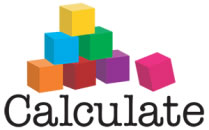 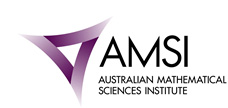 School:Date:NUMBER AND ALGEBRA NUMBER AND ALGEBRA TIMESSAMTerm 1Term 2Term 3Term 4Number & Place ValueDevelop confidence with number sequences to and from 100 by ones from any starting point. Skip count by twos, fives and tens starting from zero(ACMNA012)TIMESNA01Recognise, model, read, write and order numbers to at least 100. Locate these numbers on a number line (ACMNA013)TIMESNA01Count collections to 100 by partitioning numbers using place value (ACMNA014)TIMESNA01Represent and solve simple addition and subtraction problems using a range of strategies including counting on, partitioning and rearranging parts (ACMNA015)TIMESNAO2Fractions & DecimalsRecognise and describe one-half as one of two equal parts of a whole. (ACMNA016)Money & Financial MathsRecognise, describe and order Australian coins according to their value (ACMNA017)Patterns & AlgebraInvestigate and describe number patterns formed by skip counting and patterns with objects (ACMNA018)MEASUREMENT AND GEOMETRYMEASUREMENT AND GEOMETRYUsing Units of MeasurementMeasure and compare the lengths and capacities of pairs of objects using uniform informal units (ACMMG019)Tell time to the half-hour (ACMMG020)TIMESMG03Describe duration using months, weeks, days and hours (ACMMG021)TIMESMG03ShapeRecognise and classify familiar two-dimensional shapes and three-dimensional objects using obvious features (ACMMG022)Location & TransformationGive and follow directions to familiar locations (ACMMG023)STATISTICS AND PROBABILITY STATISTICS AND PROBABILITY ChanceIdentify outcomes of familiar events involving chance and describe them using everyday language such as ‘will happen’, ‘won’t happen’ or ‘might happen’(ACMSP024)TIMESSP16Data Representation & InterpretationChoose simple questions and gather responses (ACMSP262)TIMESSP17Represent data with objects and drawings where one object or drawing represents one data value. Describe the displays (ACMSP263)TIMESSP17PROFICIENCIES (Embedded Throughout)PROFICIENCIES (Embedded Throughout)KeywordsKeywordsKeywordsKeywordsKeywordsKeywordsUnderstandingincludes connecting names, numerals and quantities, and partitioning numbers in various waysMaking connections, noticing properties, manipulating according to propertiesMaking connections, noticing properties, manipulating according to propertiesMaking connections, noticing properties, manipulating according to propertiesMaking connections, noticing properties, manipulating according to propertiesMaking connections, noticing properties, manipulating according to propertiesMaking connections, noticing properties, manipulating according to propertiesFluencyincludes counting number in sequences readily forward and backwards, locating numbers on a line, and naming the days of the weekCounting, locating, namingCounting, locating, namingCounting, locating, namingCounting, locating, namingCounting, locating, namingCounting, locating, namingProblem Solvingincludes using materials to model authentic problems, giving and receiving directions to unfamiliar places, and using familiar counting sequences to solve unfamiliar problems and discussing the reasonableness of the answerModel, communicate directions, solve, discuss reasonablenessModel, communicate directions, solve, discuss reasonablenessModel, communicate directions, solve, discuss reasonablenessModel, communicate directions, solve, discuss reasonablenessModel, communicate directions, solve, discuss reasonablenessModel, communicate directions, solve, discuss reasonablenessReasoningincludes explaining direct and indirect comparisons of length using uniform informal units, justifying representations of data, and explaining patterns that have been createdExplaining, justifyingExplaining, justifyingExplaining, justifyingExplaining, justifyingExplaining, justifyingExplaining, justifying